別表第四十の二号（第141条関係）小規模施設特定有線一般放送業務開始届出書令和○○年○○月○○日東京都知事　殿郵便番号  〒○○○－○○○○住　　所  ○○県○○市○○町○○－○○（ふりがな）まるまるてれびきょうどうじゅしんしせつくみあい氏　　名  ○○テレビ共同受信施設組合　　　　　組合長　○○　○○　電話番号　○○○－○○○－○○○○代理人郵便番号  ○○○－○○○○住　　所  ○○県○○市○○町○－○（ふりがな）　かぶしきがいしゃまるまるまるまる氏　　名  （株）○○○○○まるまる　まるまる代表取締役　○○ ○○  　電話番号　○○－○○○○－○○○○整理番号　○○○○○○○小規模施設特定有線一般放送の業務を次のとおり行うので、放送法第133条第１項の規定により届け出ます。小規模施設特定有線一般放送業務開始届出書の添付書類[業務区域の地図]【記載例】 縮尺：○○分の１。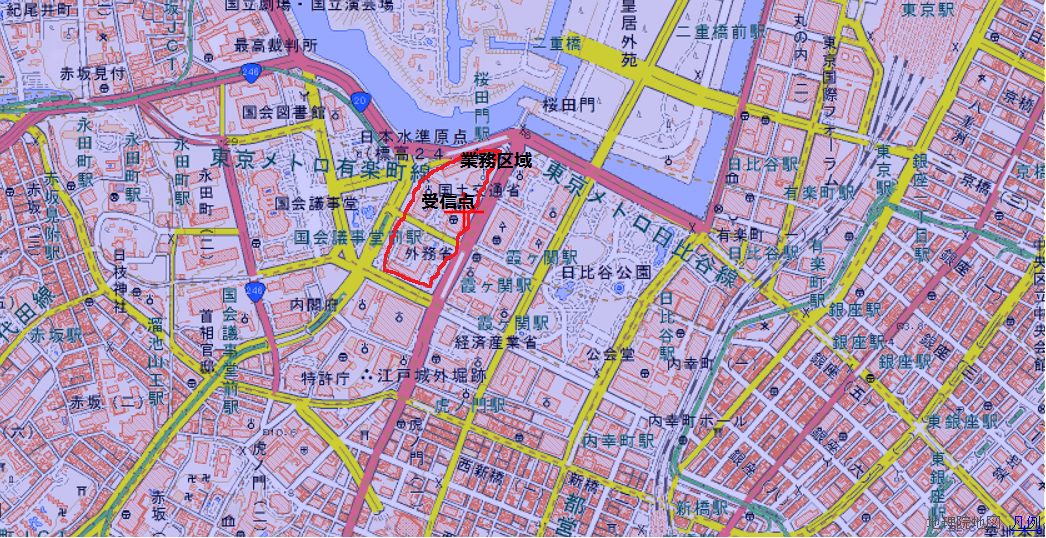 （記載にあたっての留意点）※１	業務区域を地図上に記載すること。業務区域が複数ある場合には、その複数の業務区域を 記載すること。※２	受信空中線（アンテナ）の設置場所を記載すること。※３	地図の縮尺を記載すること。届出者代表権を有する役員の氏名代表権を有する役員の氏名代表権を有する役員の氏名代表権を有する役員の氏名代表権を有する役員の氏名代表権を有する役員の氏名代表権を有する役員の氏名代表権を有する役員の氏名届出者組合長　○○　○○組合長　○○　○○組合長　○○　○○組合長　○○　○○組合長　○○　○○組合長　○○　○○組合長　○○　○○組合長　○○　○○一般放送の種類一般放送の種類一般放送の種類一般放送の種類テレビジョン放送テレビジョン放送テレビジョン放送テレビジョン放送テレビジョン放送使用施設自己の設備又は他人の設備の別自己の設備又は他人の設備の別自己の設備又は他人の設備の別自己の設備自己の設備自己の設備自己の設備自己の設備使用施設設備の規模設備の規模設備の規模１００１００１００１００１００使用施設ヘッドエンドの設置場所ヘッドエンドの設置場所ヘッドエンドの設置場所○○県○○市○○町○○－○　○○県○○市○○町○○－○　○○県○○市○○町○○－○　○○県○○市○○町○○－○　○○県○○市○○町○○－○　使用施設受信空中線の設置場所受信空中線の設置場所受信空中線の設置場所○○県○○市○○町○○－○　○○県○○市○○町○○－○　○○県○○市○○町○○－○　○○県○○市○○町○○－○　○○県○○市○○町○○－○　使用施設線路及び付近の道路、鉄道、軌道等の位置線路及び付近の道路、鉄道、軌道等の位置線路及び付近の道路、鉄道、軌道等の位置地図に記載のとおり。地図に記載のとおり。地図に記載のとおり。地図に記載のとおり。地図に記載のとおり。業務使用する周波数使用する周波数使用する周波数用　　途用　　途再放送の同意再放送の同意同意を得た放送事業者名業務中心周波数○○ＭＨｚ中心周波数○○ＭＨｚ中心周波数○○ＭＨｚＮＨＫ（何）テレビジョン放送局（総合）の放送の同時再放送ＮＨＫ（何）テレビジョン放送局（総合）の放送の同時再放送有有日本放送協会○○局業務中心周波数○○ＭＨｚ中心周波数○○ＭＨｚ中心周波数○○ＭＨｚ（何）社（何）テレビジョン音声多重放送局の放送の同時再放送（何）社（何）テレビジョン音声多重放送局の放送の同時再放送有有○○テレビ㈱業務・・・・・・・・・・・・・・・有有・・・業務業務区域業務区域地図に記載のとおり。地図に記載のとおり。地図に記載のとおり。地図に記載のとおり。地図に記載のとおり。地図に記載のとおり。地図に記載のとおり。放送番組に関する事項放　送　時　間放　送　時　間放　送　時　間放　送　時　間放　送　時　間放　送　時　間放　送　時　間放　送　時　間放送番組に関する事項１日当たり時間１日当たり時間１日当たり時間１日当たり時間１日当たり時間１日当たり時間１日当たり時間１日当たり時間放送番組に関する事項主たる放送事項主たる放送事項主たる放送事項主たる放送事項主たる放送事項主たる放送事項主たる放送事項主たる放送事項放送番組に関する事項業務開始の予定期日業務開始の予定期日業務開始の予定期日令和○○年○○月○○日令和○○年○○月○○日業務開始時の受信契約者の見込数業務開始時の受信契約者の見込数９０９０有料放送の実施有料放送の実施有料放送の実施☑有料放送を含まない☑有料放送を含まない☑有料放送を含まない☑有料放送を含まない☑有料放送を含まない☑有料放送を含まない